Załącznik nr 2 do Zapytania ofertowegonr ILZ/261-0029/24. FORMULARZ OFERTOWYDane dotyczące Wykonawcy:Nazwa ...........................................................................................................................Siedziba ........................................................................................................................NIP ................................................… REGON .......................................................…Nr telefonu/faksu ................................... Adres e-mail ................................................Osoba do kontaktów: .......................................................... tel. ...................................Dane dotyczące Zamawiającego:Izba Administracji Skarbowej w OlsztynieAl. Marszałka Józefa Piłsudskiego 59A, 10-950 OlsztynNIP: 7391040006, REGON: 00101229141. Odpowiadając na Zapytanie ofertowe nr ILZ/261-0029/24. dotyczące dostawy opon letnich do samochodów służbowych należących do Izby Administracji Skarbowej w Olsztynie składam ofertę na następujących warunkach:Wartość brutto ..............……………………….………….….……………………..  (słownie złotych…………………………………………………………......…...….)Wartość netto ……………………………….……………………………...…….…(słownie złotych: ……………………………………………………………………)stawka podatku VAT ………….. % należny podatek ………………………………………………………………..…..(słownie złotych: ……………………….……………………………………….….)2. Na ww. kwotę składają się następujące elementy:Przedmiot zamówienia objęty jest mechanizmem podzielonej płatności*)TAKNIE           *) zaznaczyć właściwyOświadczamy, że:Przedmiot niniejszego przedmiotu zamówienia wykonamy w terminie 7 dni roboczych od dnia podpisania umowy. Cena oferty zawiera w sobie wszystkie elementy opisane w Zapytaniu ofertowym  i Szczegółowym opisie przedmiotu zamówienia;Zapoznaliśmy się z treścią Zapytania ofertowego ILZ/261-0029/24., akceptujemy jego postanowienia i nie wnosimy do niego zastrzeżeń;Uważamy się za związanych niniejszą ofertą przez 30 dni;Akceptujemy wzór umowy stanowiący Załącznik nr 3 do Zapytania ofertowego i zobowiązujemy się w przypadku wyboru naszej oferty do zawarcia umowy na podanych warunkach, w miejscu i terminie wyznaczonym przez Zamawiającego;Spełniamy warunki udziału  w postępowaniu w zakresie:posiadania kompetencji lub uprawnień do prowadzenia określonej działalności zawodowej, o ile wynika to z odrębnych przepisów;sytuacji ekonomicznej lub finansowej zapewniającej wykonanie zamówienia;posiadania zdolności technicznej lub zawodowej;braku podstaw do wykluczenia z postępowania na podstawie art. 7 ust. 1 ustawy                   z dnia 13 kwietnia 2022 r. o szczególnych rozwiązaniach w zakresie przeciwdziałania wspieraniu agresji na Ukrainę oraz służących ochronie bezpieczeństwa narodowego.Podwykonawstwo**):□   przedmiot zamówienia zrealizujemy sami w całości;□   realizację przedmiotu zamówienia zamierzamy powierzyć podwykonawcom 
      w całości; □   realizację przedmiotu zamówienia zamierzamy powierzyć podwykonawcom 
     w wymienionym poniżej zakresie:…………..…...…………………………...………………………………………………………………………………...…. **) zaznaczyć właściwyTajemnica przedsiębiorstwa***):następujące informacje składające się na ofertę, zawarte na stronach …………..  stanowią  tajemnicę przedsiębiorstwa w rozumieniu przepisów ustawy o zwalczaniu nieuczciwej konkurencji i jako takie nie mogą być ogólnie udostępnione;NIE DOTYCZY***) zaznaczyć właściweIntegralną część oferty stanowią następujące dokumenty:…………………………………………………………………...…………………………………………………………………………...…………………………………………………………………………...………Oświadczam/-y, że wypełniłem/-am/-liśmy obowiązki informacyjne przewidziane w art. 13 lub art. 14 rozporządzenia Parlamentu Europejskiego i Rady (UE) 2016/679 z dnia 27 kwietnia 2016 r. w sprawie ochrony osób fizycznych w związku z przetwarzaniem danych osobowych i w sprawie swobodnego przepływu takich danych oraz uchylenia dyrektywy 95/46/WE (ogólne rozporządzenie o ochronie danych - RODO) (Dz. Urz. UE L 119 z 04.05.2016, str. 1) – wobec osób fizycznych, od których dane osobowe bezpośrednio lub pośrednio pozyskałem/-am/-liśmy w celu ubiegania się o udzielenie niniejszego zamówienia publicznego****)		W przypadku gdy Wykonawca nie przekazuje danych osobowych innych niż bezpośrednio jego dotyczących lub zachodzi wyłączenie stosowania obowiązku informacyjnego stosownie do art. 13 ust. 4 lub art. 14 ust. 5 – treści oświadczenia Wykonawca nie składa (należy usunąć treść oświadczenia poprzez jego wykreślenie).****) obowiązek informacyjny Wykonawcy względem osób fizycznych, których dane osobowe  bezpośrednio  pozyskał dotyczy w szczególności:osoby fizycznej skierowanej do realizacji zamówienia, podwykonawcy/podmiotu trzeciego będącego osoba fizyczną, podwykonawcy/podmiotu trzeciego będącego osoba fizyczną, prowadzącego jednoosobową działalność gospodarczą,pełnomocnika podwykonawcy/podmiotu trzeciego będącego osoba fizyczną (np. dane osobowe zamieszczone w pełnomocnictwie),członka organu zarządzającego podwykonawcy/podmiotu trzeciego będącego osoba fizyczną (np. dane osobowe zamieszczone w KRK).W przypadku korzystania przez Wykonawcę z potencjału z podwykonawcy/podmiotu trzeciego, tenże podwykonawca/podmiot trzeci ma również obowiązek spełnić obowiązek informacyjny z art. 13 RODO wobec osób fizycznych skierowanych przez siebie do realizacji zamówienia. Wszystkie informacje podane w powyższych oświadczeniach są aktualne i zgodne z prawdą oraz zostały przedstawione z pełną świadomością konsekwencji wprowadzenia Zamawiającego w błąd przy przedstawianiu informacji; W sprawie realizacji przedmiotu zamówienia należy skontaktować się z:             .................................................................................tel. .................................................. /reprezentant Wykonawcy/Ofertę składam na kolejno ponumerowanych stronach, od str. nr …… do str. nr ….………………………. dnia ……………................................................................................podpis/y osoby/osób upoważnionej/ychdo występowania w imieniu Wykonawcyoraz pieczątka/ki imienna/eL.p.Rozmiar oponIndeksIlość w szt.MarkaCena jednostkowa bruttoRazem brutto (kol. 4 x 6 )12345671185/65 R1588T4HANKOOK2195/65 R1591H48KUMHO3205/55 R1691V30NEXEN4205/60 R1692H4KUMHO5215/55 R1693V2KUMHO6215/55 R1794V4KUMHO7215/60 R1695V8NEXEN8225/55 R17109/107H2TOYO9225/55 R1797V2NEXEN10235/65 R17108V(H XL) 4X42DĘBICA11265/65 R17112H4GOODYEARRAZEMRAZEM110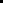 